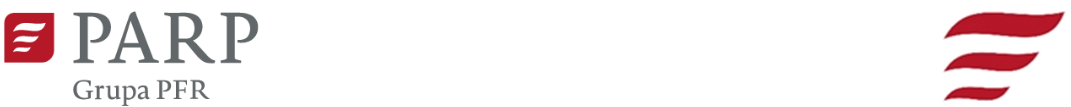 Kontakt dla mediów:Luiza Nowicka, PARP                                                                                                        Informacja prasowae-mail: luiza_nowicka@parp.gov.pl                                                                      Warszawa, 14.02.2023 r.tel.: 880 524 959Przedsiębiorco! Zainspiruj się projektami z Lubelszczyzny, pozyskaj dofinansowanie z „nowych Funduszy Europejskich”7 lutego Polska Agencja Rozwoju Przedsiębiorczości ogłosiła pierwszy nabór wniosków w ramach nowego konkursu „Ścieżka SMART”, finansowanego z programu Fundusze Europejskie dla Nowoczesnej Gospodarki na lata 2021-2027 (FENG). To „nowe rozdanie” jest szansą dla polskich firm, które chcą rozwijać pomysły i poszerzać swoją działalność. Warto też sprawdzić, jak ze środków unijnych do tej pory korzystały firmy z województwa lubelskiego.Przedsiębiorcy, działający na terenie Lubelszczyzny, mieli w ostatnich latach do dyspozycji liczne konkursy na wsparcie działalności biznesowej. Dwoma głównymi programami unijnymi, realizowanymi za pośrednictwem Polskiej Agencji Rozwoju Przedsiębiorczości (PARP) i skierowanymi m.in. do firm z tego regionu, były Program Inteligentny Rozwój (POIR) oraz Program Polska Wschodnia (POPW). Oba programy doczekały się swoich kontynuacji – Fundusze Europejskie dla Nowoczesnej Gospodarki (FENG) i Fundusze Europejskie dla Polski Wschodniej (FEPW). W województwie lubelskim w ramach Programu Polska Wschodnia podpisano 858 umów, na kwotę ponad 1,63 mld zł, a w ramach Programu Inteligentny Rozwój – 287 umów, o wartości powyżej 391 mln zł. Poniższe przykłady, zrealizowanych inwestycji, są inspiracją dla przedsiębiorców, którzy chcieliby pozyskać dofinansowanie dzięki środkom unijnym.Innowacyjny pomysł? Jak Fundusze Europejskie wspierały jego realizacjęDobry pomysł, odpowiednia argumentacja i właściwie wypełniony wniosek wystarczą, by w zasięgu ręki mieć szansę na dofinansowanie o wartości nawet kilku milionów złotych. Wytwórnia Makaronu Domowego POL-MAK z Ludwina – w ramach programu POIR („Badania na rynek”) –  pozyskała ponad 3 mln zł na wdrożenie innowacyjnej technologii produkcji nieregularnie ciętego makaronu . Zrealizowane przez firmę prace badawczo-rozwojowe poskutkowały powstaniem zupełnie nowej linii produkcyjnej o wydajności przemysłowej, za sprawą której na nasze talerze trafia makaron wyglądający i smakujący jak efekt domowej, ręcznej produkcji. Opatentowane urządzenie do formowania makaronu pozwoliło na rozwój oferty i większą konkurencyjność firmy, a sama technologia produkcji jest odpado- i energooszczędna.Niemal 3 mln zł dofinansowania otrzymała firma JG Group – producent narzędzi skrawających oraz tłoczników, która w ramach konkursu „Wzór na konkurencję” (POPW) przeprowadziła audyt i przygotowała oraz wdrożyła nową strategię wzorniczą. Motywacją do złożenia wniosku była chęć wzmocnienia konkurencyjności firmy. Efekt ten uzyskano dzięki wykorzystywaniu wzornictwa przemysłowego. Środki z Unii Europejskiej przeznaczono m.in. na zdobycie wiedzy o nowych rynkach zbytu oraz na wprowadzenie na rynek nowych produktów, wykorzystujących nowy proces wzorniczy. Wdrożono innowacyjne narzędzie do produkcji frezów – Skiving+ Standarized oraz Skiving+ Special Solutions – usługę personalizacji narzędzi Skiving+ Standarized. Stworzono też nowe miejsce pracy dla Design Managera. Jak przyznaje prezes firmy, Grzegorz Reszka, projekt przełożył się na wymierne efekty finansowe i dywersyfikację działalności.Firma MULTIPRESS G.Wodecki D.Wodecka B.Wodecki to drukarnia, której obecna oferta umożliwia m. in. druk opakowań oraz reklamę wizualną. Dzięki środkom z konkursu „Wdrażanie innowacji przez MŚP” (POPW) udało się  zwiększyć konkurencyjności firmy poprzez wdrożenie wyników prac badawczo-rozwojowych oraz uruchomienie na ich podstawie przemysłowej produkcji innowacyjnych opakowań, z układem umożliwiającym wykrycie otwarcia lub próby otwarcia. Unikalny charakter rozwiązania polega na elektronicznej kontroli zamknięcia opakowania. Specjalny nadruk – wykonany w technice sitodrukowej UV, farbą elektroprzewodzącą, na elementach zamknięcia – umieszczony jest na zamknięciu opakowania oraz na fragmentach perforowanych (perforowanie – zabieg introligatorski, ułatwiający dzielenie materiału na mniejsze części). Miniaturowy czujnik RFID (czujnik bezpieczeństwa) umieszczony jest wewnątrz opakowania i rejestruje jego otwarcie. Weryfikacja stanu opakowania jest sprawdzana za pomocą dekodera-telefonu, posiadającego specjalne oprogramowanie. Tego typu zabezpieczenie jest przydatne w opakowaniach dedykowanych dla produktów chemicznych, leków, kosmetyków, alkoholu, papierosów czy elektroniki. Wsparcie ze środków unijnych wyniosło ponad 2,6 mln zł.  Od lokalnych biznesów po globalne rozwiązaniaPo unijne wsparcie mogą sięgnąć zarówno małe, lokalne firmy, jak i większe przedsiębiorstwa, którym nie obca jest współpraca zagraniczna. DREWMAX, spółka z Puław, specjalizująca się w produkcji mebli kuchennych oraz dostawie płyt i akcesoriów meblowych, zdecydowała się na zawnioskowanie o dotację na nową strategię wzorniczą, w ramach konkursu „Wzór na konkurencję” POPW. Przyznaną kwotę, w wysokości niespełna 3 mln zł, przeznaczono m.in. na wykonanie audytu wzorniczego, stworzenie nowej kolekcji mebli w trzech liniach stylistycznych. przyjęcie nowej strategii marketingowej oraz zakup urządzeń. Jak przyznaje Waldemar Bieńkowski, DREWMAX dokonał tym samym postępu, który bez unijnego wsparcia byłby poza zasięgiem firmy przez wiele lat. Podkreśla przy tym, że nie chodzi wyłącznie o otrzymane wsparcie finansowe, ale także to merytoryczne. Innym przykładem jest firma LumoTubo – producent opatentowanego, innowacyjnego systemu oświetlenia, wykorzystującego energooszczędną technologię LED. Dzięki środkom z konkursu “Go to Brand” POIR – LumoTubo mogło promować swój produkt na rynkach zagranicznych.  Firma wzięła udział w imprezach targowych: Light+Building 2020 (Niemcy), Musik Messe 2020 (Niemcy) oraz Big 5 2021 (Zjednoczone Emiraty Arabskie). Na promocję pozyskano 66 tys. zł. UTTER.ONE – producent aplikacji głosowych dla wirtualnych asystentów, takich jak Amazon Alexa – to firma, której potencjalnymi klientami są marki globalne. Lubelski startup, chcąc wzmacniać swoją konkurencyjność rynkową, sięgnął po wsparcie z Programu Polska Wschodnia. Udział w konkursie „Rozwój startupów w Polsce Wschodniej” pozwolił na wprowadzenie na rynek innowacji produktowej w postaci platformy do głosowego przeszukiwania bibliotek treści, wykorzystując algorytmy rozumienia języka naturalnego. Wprowadzone na rynek rozwiązanie, umożliwia tworzenie intuicyjnych doświadczeń głosowych. Silnik aplikacji pozwala w naturalny sposób wyszukiwać różnego rodzaju informacje, od wyszukiwania produktów w sklepie, do przeszukiwania zbiorów tekstowych lub audiowizualnych. Firma na wdrożenie otrzymała prawie 915 tys. zł.– Jesteśmy świeżo po ogłoszeniu pierwszego naboru dla MŚP „Ścieżka SMART”, w którym na firmy czeka blisko 4,5 mld zł z programu Fundusze Europejskie dla Nowoczesnej Gospodarki. To dobry moment, by przypominać polskim przedsiębiorcom, jak wiele możliwości rozwoju oferują środki unijne. Polska Agencja Rozwoju Przedsiębiorczości wychodzi naprzeciw potrzebom przedsiębiorców i na powyższych przykładach pokazuje, że firmy z każdego regionu Polski mają szansę na pozyskanie dofinansowania na swoje projekty. Polski biznes jest przedsiębiorczy i innowacyjny, a jedyne, czego mu trzeba do osiągania sukcesu rynkowego, to sprzyjające okoliczności i instrumenty wsparcia, by te najlepsze pomysły miały szansę się urzeczywistnić – mówi Dariusz Budrowski, prezes Polskiej Agencji Rozwoju Przedsiębiorczości.Więcej informacji o przykładach realizacji projektów w ramach Funduszy Europejskich, w konkursach Polskiej Agencji Rozwoju Przedsiębiorczości, znajduje się na wskazanej stronie.Na stronie znajdziesz więcej informacji o naborze „Ścieżka SMART”.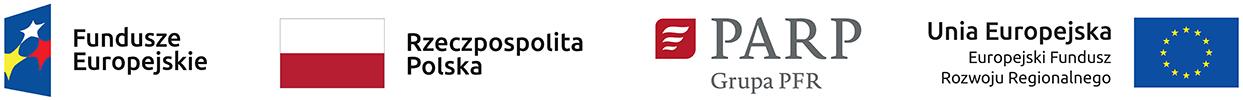 